PL rozšírené vyhľadvanie        			Trieda:informácií na Internete				Meno: 1. Vyhľadajte na internete 5 www stránok rôznych vzdelávacích inštitúcií v meste Moldava nad Bodvou (napr. materské školy, základné školy, stredné školy, centrá voľného času...).Zapíšte ich do tabuľky:				2. Vyhľadajte na internete 5 www stránok venovaných spravodajstvu (noviny, časopisy, tlačové správy,...)3. Vyhľadajte na internete 3 www stránky televíznych spoločností na Slovensku (ktoré ponúkajú aj online vysielanie)4. Vyhľadajte na internete 3 www stránky rozhlasových spoločností na Slovensku (ktoré ponúkajú aj online vysielanie)5. Čo by ste napísali do vyhľadávacieho políčka vyhľadávača, ak by ste chceli nájsť stránky s návodom na použitie kávovaru, pričom si pamätáte, že určite nemáte značku Delonghi.6. Ako by ste špecifikovali požiadavku na nájdenie pdf súborov, ktoré ponúkajú kultúrne podujatie s tematikou Noc v múzeu, pričom chcete zobraziť iba stránky z čiech (cz).7. Erb ktorého mesta je na obrázku? Zistite počet obyvateľov tohto mesta čo najbližšie k súčasnosti.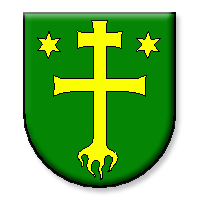 	bonus: Zistite, ako sa volajú interaktívne logá spoločnosti Google, ktoré vyvýjajú z príležitosti rôznych sviatkov, či výročí osobností, udalostí, objavov,...     Koľko ich bolo zverejnených doteraz? ak máš este čas, nájdi na mape hrad Strečno a pomocou funkcie StreetView sa poobzeraj po okolí (aký zaujímavý dopravný prostiedok je v jeho blízkosti?) názov inštitúcieURL adresanázov stránkyURL adresanázov staniceURL adresa online prenosunázov staniceURL adresa online vysielanianázov mestapočet obyvateľov(rok zisťovania počtu obyvateľov)